Научная статья / Обзорная статья (выберете тип своей рукописи)Заглавие статьи(Заглавие статьи должно быть информативным. В заглавии статьи используются только общепринятые сокращения)фамилия имя отчество1, ФАМИЛИЯ имя отчество2, ФАМИЛИЯ имя отчество1, 2 1 ученая степень, должность, https://orcid.org/0000-0000-0000-0000, e-mail и телефон корреспондирующего автора (организация, город, страна)2 ученая степень, должность, https://orcid.org/0000-0000-0000-0000, (организация, город, страна)Аннотация. Аннотация – краткое изложение цели исследования, основных проблем, актуальности и результатов статьи. Аннотация обычно представляет собой один абзац объемом 200-250 слов.Ключевые слова: 5-10 слов, встречающихся в рамках предметной дисциплины.Рекомендуемая структура текста статьи (рубрикация) по IMRADВведениеКраткий обзор изученности проблемы в мире, цели и задачи исследования, постановка проблемы. Рекомендуемый объем введения – около 500 слов.МетодыОписание конкретных методов или методологии исследования, материалов и процедуры, анализ данных.Примеры оформления рисунков и таблиц находятся в примечании (след. страница).Обсуждение результатовТочка зрения и непосредственные исследования автора. Как результаты исследования вписываются в контекст науки?ЗаключениеОсновные выводы, практическая значимость проведенного исследования и направление будущих исследований.Благодарности: выражение признательности конкретным лицам, помогавшим автору, или указание финансирования выполненной работы.ЛИТЕРАТУРА
(Общие рекомендации)На каждый источник обязательно должна быть ссылка в тексте рукописи, например [1], и указан DOI (при наличии). Источники можно объединять в блоки в тексте не больше трех, например [1, 2, 3] или [1-3].Количество литературных источников – не менее 35.Рекомендуемая доля самоцитирования – не более 10 %.Основное количество литературных источников должно быть не старше 5 лет. Устаревшими считаются источники старше 12-15 лет.В список литературы, размещенный в конце статьи, включаются только научные источники. Ссылки на справочники, сайты компаний, отчеты, нормативные документы (ГОСТ, СНиП, ФЗ и др.) – в сноске под текстом.Список литературы формируется по упоминанию в тексте.Пример оформления библиографического описания см. в примечании (на след. странице)Авторы заявляют об отсутствии конфликта интересов (если имеется конфликт интересов, укажите его здесь).ПРИМЕЧАНИЕ
(УДАЛИТЕ ЭТУ ЧАСТЬ ПЕРЕД ПОДАЧЕЙ СТАТЬИ)Не меняйте стили, шрифты и кегль данного шаблона. Не убирайте нумерацию строк. По любым вопросам, пожалуйста, свяжитесь с нами: pmi@spmi.ru. Полное руководство для авторов: https://pmi.spmi.ru/index.php/pmi/about/submissionsФорматирование текстаСтатьи представляются в текстовом редакторе Microsoft Word. Рисунки и таблицы должны быть вставлены в текст. Объем рукописи, включая иллюстрации, таблицы и список литературы, должен составлять 3400-8000 слов (20-40 тыс. знаков).ФормулыФормулы набираются только в редакторе формул, последовательно нумеруются арабскими цифрами в круглых скобках. Не допускается вставлять формулы рисунками! Латинские буквы набирают курсивом; русские, греческие буквы, цифры и химические символы, критерии подобия – прямым шрифтом.ИллюстрацииПринимаются четкие черно-белые и цветные рисунки (разрешение не менее 300 dpi). Все рисунки должны иметь подрисуночные подписи. Язык подписей на рисунках должен совпадать с языком текста статьи (русскоязычные рисунки в русскоязычной статье).Пример оформления подрисуночной подписи: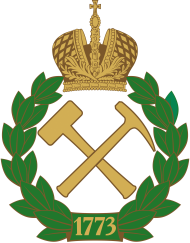 Рис. 1. Герб Санкт-Петербургского горного университетаМаксимальное количество рисунков – 7 шт.ТаблицыВсе таблицы должны быть пронумерованы и иметь заголовок.Пример оформления таблицы:Таблица 1Финансовые показатели предприятия за 2020-2022 гг.Максимальное количество таблиц – 7 шт.ЛитератураБиблиографическое описание литературного источника оформляется по следующему принципу.Статья в журнале/сборнике: Фамилия И.О. Полное название // Полное название журнала или сборника (для сборника конференций еще указывается место и даты проведения). Год. Том. Номер. Страницы в формате «С. 1-10». DOI: 10.ХХХХ…Монография: Фамилия И.О. Полное название. Город: издательство, год. Страницы в формате «350 с.»Интернет-ресурс: Сайт: Название документа. URL: http://... (дата обращения ХХ.ХХ.ХХХХ)Подробные требования к оформлению списка литературы и примеры (в т. ч. оформления патентов и авторефератов) представлены на сайте журнала в разделе «Руководство для авторов». ГодДоходы, млн руб.Расходы, млн руб.20201,311,1320211,41,2520221,20,7